PROPOSTA USCITA DIDATTICA Accompagnatori: 1) ___________________________________________________________________		   2) ____________ _______________________________________________________Coordinatore dell’iniziativa: prof.    _______________________________________________________IL CONSIGLIO DI CLASSEVISTO: Il Dirigente Scolastico   Prof. Massimo Mocci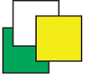 LICEO CLASSICO LINGUISTICO E SCIENZE UMANE “B. R. MOTZO”VIA DON STURZO, 4 - 09045 QUARTU SANT’ELENA (CA)capc09000e@istruzione.it -  capc09000e@pec.istruzione.itTitolo dell’attività:      Descrizione dell’attività: Data di effettuazioneLocalità e itinerarioCosto dell’attivitàOra di ritrovo:                                                                  ora del termine dell’attivitàLuogo di partenza / ritrovo:Luogo di rientro / di termine dell’attività:Classe partecipante:                                                                                       N. Studentesse/iDocente materia firma 